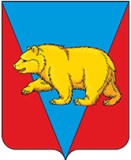 АДМИНИСТРАЦИЯ ВОЗНЕСЕНСКОГО СЕЛЬСОВЕТААБАНСКОГО РАЙОНА КРАСНОЯРСКОГО КРАЯПОСТАНОВЛЕНИЕ00.11.2023                                    с.Вознесенска                                   №проектО внесении изменений в постановление от 25.07.2023 №44-п «Об утверждении административного регламента предоставления муниципальной услуги  «Выдача разрешений на выполнение авиационных работ, парашютных прыжков, демонстрационных полетов воздушных судов, полетов беспилотных воздушных судов (за исключением полетов беспилотных воздушных судов с максимальной взлетной массой менее 0,25 кг), подъемов привязных аэростатов над населенными пунктами, а также посадку (взлет) на расположенные в границах населенных пунктов площадки, сведения о которых не опубликованы в документах аэронавигационной информации»».В целях приведения нормативного правового акта в соответствие с действующим законодательством, на основании протеста Иланской транспортной прокуратуры от 03.11.2023 № 23/902.2023 администрация Вознесенского сельсовета Абанского района Красноярского края ПОСТАНОВЛЯЕТ:1. Внести в Административный регламент «Выдача разрешений на выполнение авиационных работ, парашютных прыжков, демонстрационных полетов воздушных судов, полетов беспилотных воздушных судов (за исключением полетов беспилотных воздушных судов с максимальной взлетной массой менее 0,25 кг), подъемов привязных аэростатов над населенными пунктами, а также посадку (взлет) на расположенные в границах населенных пунктов площадки, сведения о которых не опубликованы в документах аэронавигационной информации», утвержденный постановлением от 25.07.2023 №44-п следующие изменения:1.1. Абзац 16, 17 в пункте 1.2. изложить в новой редакции:«- Приказ Министерства транспорта Российской Федерации от 11.05.2022 № 172 "Об установлении запретных зон";- Приказ Министерства транспорта Российской Федерации от 12.01.2022 № 10 "Об утверждении Федеральных авиационных правил "Требования к юридическим лицам, индивидуальным предпринимателям, осуществляющим коммерческие воздушные перевозки. Форма и порядок выдачи документа, подтверждающего соответствие юридического лица, индивидуального предпринимателя требованиям федеральных авиационных правил. Порядок приостановления действия, введения ограничений в действие и аннулирования документа,  подтверждающего соответствие юридического лица, индивидуального предпринимателя требованиям федеральных авиационных правил"»1.2.Абзац 6, подпункта 4), пункта 2.6.1.изложить в новой редакции:«- посадки (взлета) воздушных судов на площадки, расположенные в границах Вознесенского сельсовета Абанского района Красноярского края, сведения о которых не опубликованы в документах аэронавигационной информации, с указанием времени, места и количества подъемов (посадок);»1.3. Подпункт 10 пункта 2.6.1. после слов  «(выписка из формуляра воздушного судна с записью о годности к эксплуатации)» дополнить словами «исключение беспилотные гражданские воздушные суда с максимальной взлетной массой менее 30 килограммов».2. Контроль за исполнением настоящего постановления оставляю за собой. 	3. Постановление подлежит опубликованию в периодическом печатном издании «Ведомости органов местного самоуправления Вознесенский сельсовет» и размещению  на официальном сайте муниципального образования Вознесенский  сельсовет в сети «Интернет».  		 4. Настоящее постановление вступает в силу в день, следующий за днем его официального опубликования.Глава Вознесенского сельсовета                                                    Р.Н.Левкова